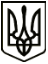 УкраїнаМЕНСЬКА МІСЬКА РАДАЧернігівська область(четверта сесія восьмого скликання) РІШЕННЯ24 березня 2021 року	№152Про дострокове припинення повноважень депутата Менської міської ради 8 скликанняРозглянувши заяву депутата Менської міської ради 8 скликання Л.І.Мурованої про дострокове припинення повноважень депутата Менської міської ради 8 скликання та керуючись пунктом 14 частини 1 статті 26 Закону України “Про місцеве самоврядування в Україні”, пунктом 2 частини 2 статті 5 Закону України “Про статус депутатів місцевих рад” Менська міська рада ВИРІШИЛА:1. Припинити достроково повноваження депутата Менської міської ради ради 8 скликання Мурованої Людмили Іванівни, обраної від політичної партії “Європейська Солідарність”, на підставі особистої заяви про складення нею депутатських повноважень.2. Повідомити Менську міську територіальну виборчу комісію про прийняте радою рішення.3. Контроль за виконанням цього рішення покласти на секретаря Менської міської ради Ю.В.Стальниченко.Міський голова	Г.А.Примаков